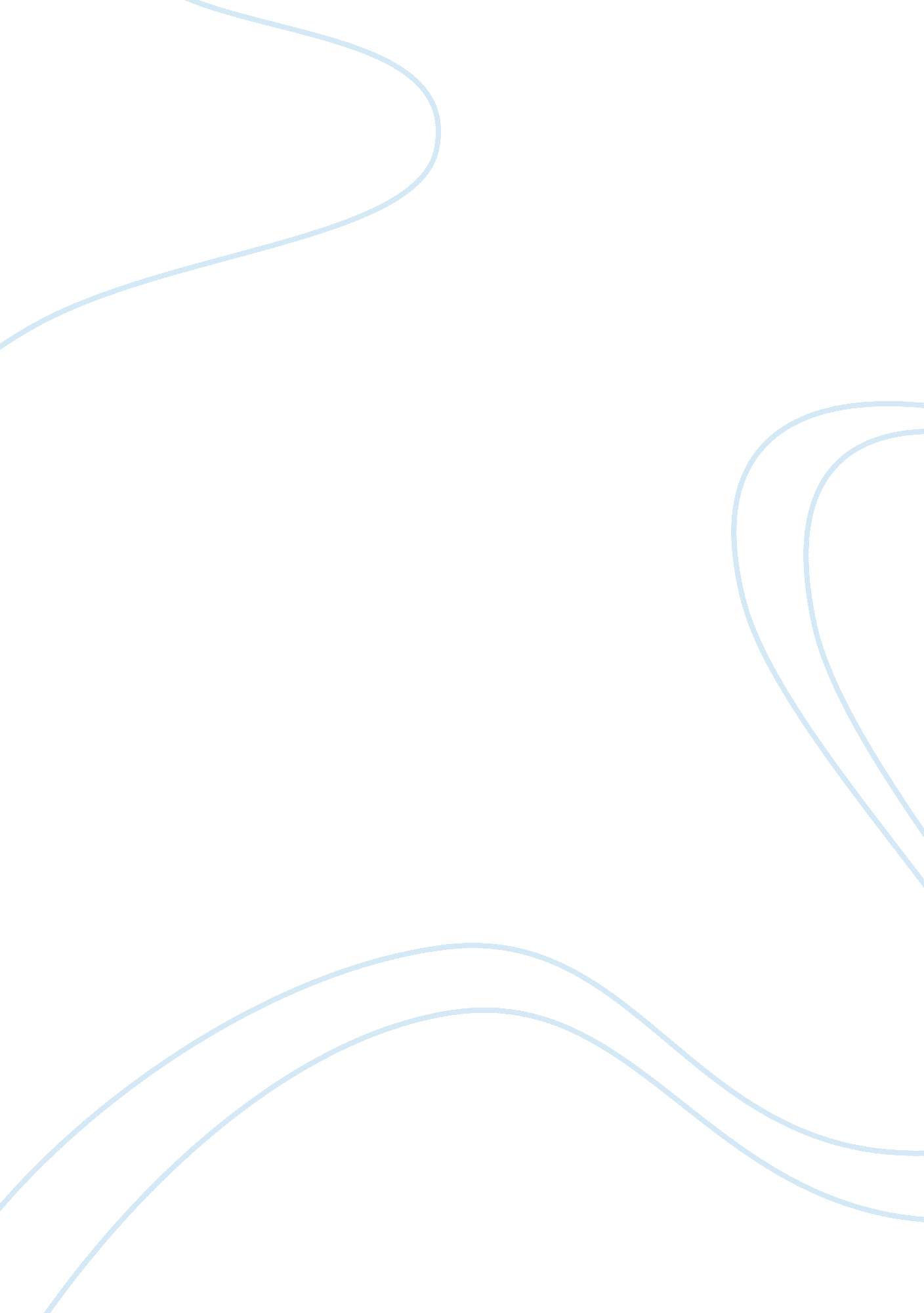 Theories creative writing examplesExperience, Belief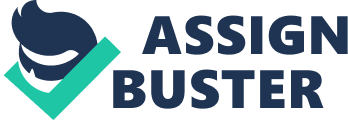 Devising theories is important in order for human beings to learn new information. Insights do not normally come already proven. They come as suspicions. That maybe such and such thing is such and such a way. Then theories much be evaluated by testing them. 
An example would be a man who lived in a cave in a region that was inhabited by carnivorous penguins. The man, through watching the penguins feed about seals noticed a pattern in the way the penguins behaved. He noticed that the penguins tended to eat the seals wearing the most ridiculous outfit. The man who lives in the cave, who survives by eating minnows captured by a trained army of pelicans, whose eggs he stole from a pelican nest after beheading the mother, theorizes that carnivorous penguins prefer seals that have ridiculous outfits on. 
The results come back with 88% of carnivorous penguins saying that they do in fact prefer to eat seals wearing ridiculous outfits. 
The man who lives in the cave and commands an army of pelicans he raised from birth first had to have the insight to propose studying penguins scientifically. Without a theory, it’s hard to arrive at facts. Without facts we cannot know the universe and without that knowledge we are stuck with believing fictional renditions that strive towards understanding but do not achieve it. Group I consider my group awesome. Therefore, I have termed it, “ The Awesome Group.” The Awesome group is comprised of our fearless group leader, Scott. Then there’s me, Brad, you won’t find a more dedicated learner. You won’t find a student more willing to achieve a good grade in this class. Finally, there’s Edgar, who’s the brains of this entire group operation. 
I think all of us as members of “ The Awesome Group” bring a different set of talents to the table that allow us to be as awesome as we are. Scott, as group leader, is in my opinion a good leader. He doesn’t use his power for evil. Instead, Scott listens to everyone’s opinion and the group operates under a democracy, not a tyranny as Scott as group leader could install should he so please. 
One thing that might potentially hinder our group’s success is the fact that we go out. We check out girls. We take them on dates. We navigate through a perilous world of mixed obligations. We dedicate ourselves to other classes, to person endeavors, and secret interests, and so I don’t feel any of us are giving 100% to the group work. But really, can anyone blame us? Do I blame Scott for having other interests? Of a girlfriend? Do I blame myself for having a life out of class? Is Edgar to blame for loving the TV series Game of Thrones? 
No, life, as in groups, as in families is about dividing one’s time appropriately. That’s what keeps our group at peace and not at war. We all understand that each other has their own way of operating and we don’t try to impede that process. This I think is healthy in any relationship, but especially in group dynamics, since the good of the group is the good of each individual member of it. 